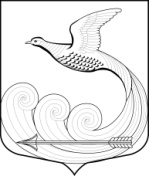 Глава местной администрациимуниципального образования Кипенское сельское поселениемуниципального образования Ломоносовского муниципального районаЛенинградской областиПОСТАНОВЛЕНИЕ30.07.2013  г.  №  78д. Кипень«О  создании  комиссии  по  подготовкепразднования  Дня  Кипени  в  2013  году»П О С Т А Н О В Л Я Ю:1.Создать  комиссию  по  подготовке  празднования  Дня  Кипени   17  августа  2013 года  в  составе:-Председатель  комиссии: зам.   главы  местной  администрации  МО  Кипенское  СП—  Шашукова  Л.И.-Члены  комиссии:  --МУ  ККТ  ДК  д.  Кипень:  директор   Сурова  И.А. ,   Тарушко  Т.М.   художественный  руководитель;   --специалисты   местной  администрации МО  Кипенское  сельское  поселение:   Крамарова  Е.В.,  Зеленкова  Е.С.,   Черкасов  С.Н., Майдебура  А.Ф., Комарова  Т.Ю., --водитель  администрации  -- Андреев  Н.А..3.Назначить  ответственными  за    :3.1. подготовку  сцены, детские  аттракционы  -  Сурову  И.А. ;3.2. энергоснабжение,  технику  безопасности ,  пожарную  безопасность,-- Черкасова  С.Н.;3.3.подготовку  пригласительных  билетов ,   афиш,  плакатов,  программок ,  приглашение  артистов    -    Сурову  И.А.;4.Выделить  средства   на   организацию  праздника   и   приобретение  памятных  подарков  для  вручения   на  празднике  Дня  Кипени.5.Торговым  предприятиям,  участвующим   на  празднике,  разрешить  торговлю  без  кассовых  аппаратов.6.Директора  Кипенского  ДК  Сурову  И.А. и  художественного  руководителя  Тарушко  Т.М.   назначить   ответственными   за  сценарий  праздника.7.Просить  обеспечить  17  августа  2013 года:7.1 ОВД    и  ОГБДД  по  Ломоносовскому  району  Ленинградской  области  --  организацию  правопорядка;7.2. ЦРБ  --дежурство  медперсонала  Кипенской  амбулатории;7.3.Главного  редактора  «Балтийский  луч» –освещение  праздника  в  средствах  массовой  информации.И.о. главы   местной администрации МО Кипенское сельское поселение:                                            Л.И.  Шашукова